											Al Dirigente Scolastico											IIS N. Pellegrini											SSIS00300L@istruzione.itOggetto: Richiesta compensi accessori per compiti e/o funzioni svolte nell’a.s. 2021/2022.Il/La sottoscritta/o ______________________________________________          In qualità di personale Ata a tempo determinato/indeterminato (barrare la voce che interessa) in servizio presso codesto Istituto nel profilo di:Assistente Amministrativo;Assistente Tecnico;Infermiera;Guardarobiera;Cuoco;Addetto alle Aziende Agraria;Collaboratore Scolastico.DICHIARASotto la propria responsabilità di aver volto le seguenti attività da incentivare con il Fondo di Miglioramento Offerta Formativa (MOF) - FIS E/O INCARICO SPECIFICO anno scolastico 2021/2022 (barrare la/le attività svolte):E’ possibile inserire per ogni voce segnata con una X, una breve descrizione dell’attività svolta o allegare al presente format, una relazione in forma libera, registri o prospetto analitico delle ore svolte per ogni attività.       Data                                                                                                               In Fede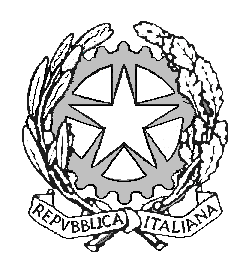 Istituto Istruzione Superiore "N. Pellegrini" Istituto Tecnico AgrarioVia Bellini, 5 – 07100 Sassari -   Tel. 079/24.41.10 - Fax 079/25.90.170 C.F: 80005490901 - Partita IVA: 00352620900- mail: SSIS000300L@istruzione.it – PEC: SSIS000300L@PEC.ISTRUZIONE.IT IBAN: IT  01015 17208 000000013558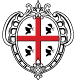 Sedi associate: IPASR – Via Aldo Moro, snc – 07034 Perfugas – Tel. 079/564264 – Fax 079/563318Sedi associate: IPASR – Via Aldo Moro, snc – 07034 Perfugas – Tel. 079/564264 – Fax 079/563318Sedi associate: IPASR – Via Aldo Moro, snc – 07034 Perfugas – Tel. 079/564264 – Fax 079/563318IPIA – via G. Deledda n. 128 – 07100 Sassari – Tel. 079/244062 IPASR – S. M. La palma AlgheroIPIA – via G. Deledda n. 128 – 07100 Sassari – Tel. 079/244062 IPASR – S. M. La palma AlgheroIPIA – via G. Deledda n. 128 – 07100 Sassari – Tel. 079/244062 IPASR – S. M. La palma AlgheroTipologia e Breve descrizione dell’attività svoltaTipologia e Breve descrizione dell’attività svoltaFISFISSupporto ricognizione, sgombero locali e pulizie straordinarie in ambienti da riqualificareSostituzione colleghi assenti (Intensificazione e straordinario)Supporto per attività PTOF non finanziate ed eventi vari (es. progetti/open day)Interventi settimanali di igienizzazione degli ambientiInterventi di recupero, restauro, e ripristino arredi in tutte le sedi dell'IISOrganizzazione, gestione, scarico e carico arredi camereSupporto per maggior carico di lavoro per servizio mensa al personale /alunni semiconvittoriSupporto Amministrativo-contabile Azienda AgrariaStraordinarioGestione parco macchine agricole (consegna e riconsegna macchine ed attrezzatture, programmazione manutenzioni ordinarie)Predisposizione e cura aiuole ingresso scuola e area parcheggioResponsabile e corresponsabile sede di S. M. la PalmaResponsabili e corresponsabili o supporto per settoriRiqualificazione locali sedi ITA-IPIA-IPARSLibri comodato d'usogestione materiali norme anti-Covid e DPI sede IPIAAssistenza Tecnica laboratori informatica corso seraleSupporto servizio mensaSupporto per HACCP lab. Trasformazioni e Centro VenditaINCARICHI SPECIFICIINCARICHI SPECIFICICoordinamento areeIndennità turni notturni/festiviIndennità sost. DSGA